Objednací listč. 177/23/7 Předmět objednávky 	Množství	Předpokl. cena Kč 	Celkem (s DPH): 	110 000,00 Kč Popis objednávky:Nahrazuje obj. 51/23/7 z důvodu změny dodavatele. Dodavatel je neplátce DPH.Provedení opravy 2ks polí střech prodejních stánků u Sv. Markéty Strakonice: šikmá dřevěná konstrukce, OSB desky, zateplení EPS, separační folie, vrchní folie, okapy, svody, prostupy -boční stěnyTermín dodání: 30. 6. 2023 Bankovní spojení: ČSOB, a.s., č.ú.: 182050112/0300	IČ: 00251810	DIČ: CZ00251810Upozornění: 	Dodavatel je oprávněn vystavit fakturu až po řádném dokončení a předání díla.	Na faktuře uveďte číslo naší objednávky. Kopii objednávky vraťte s fakturou na adresu: Městský úřad Strakonice, Velké náměstí 2, 386 01 Strakonice, případně na e-mailovou adresu posta@mu-st.cz.Schválil:	Ing. Jana Narovcová	vedoucí odboruSprávce rozpočtu: 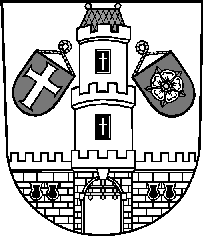 Město StrakoniceMěsto StrakoniceMěstský úřad StrakoniceOdbor majetkovýVelké náměstí 2386 01 StrakoniceVyřizuje:Ing. Pavel PivničkaTelefon:383 700 326E-mail:pavel.pivnicka@mu-st.czDatum: 16. 6. 2023Dodavatel:Jáchym PechChrastiny 9397 01  Dolní NovosedlyIČ: 63861348 , DIČ: Oprava - šikmé zastřešení 2 polí prodejních stánků p.č.308 v k.ú. Strakonice1110 000,00